Příloha č. 1 ke směrnici kvestora č. 13/2021 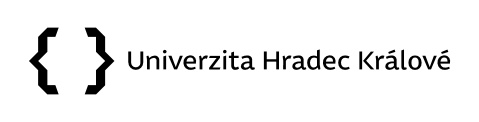 Dohoda o odpovědnosti k ochraně hodnot svěřených zaměstnanci k vyúčtování(dle § 252–254 Zákoníku práce)Univerzita Hradec Králové (UHK), Rokitanského 62, 500 03 Hradec KrálovéIČO: 62690094dále jen zaměstnavatelapan/paní    				rodné číslo:               	       trvalé bydliště:      			dále jen zaměstnanec			uzavírají s účinností od …………… jako součást pracovní smlouvy ze dne …………… tuto dohodu o odpovědnosti k ochraně hodnot svěřených zaměstnanci k vyúčtování.I.Zaměstnanec na základě této dohody odpovídá za schodek vzniklý na těchto hodnotách:……………………………………………………………………………………………….svěřených k vyúčtování, jejichž rozsah je uveden v přiloženém inventurním soupisu, jakož i za hodnoty stejného druhu jako výše konkrétně uvedené, které později v době výkonu své funkce převezme.II.Zaměstnanec se zavazuje, že učiní vše, aby bylo zabráněno ztrátě nebo poškození hodnot, které jsou mu svěřeny k vyúčtování. Dále potvrzuje, že byl seznámen s vnitřními předpisy a řídícími akty UHK vztahujícími se k výkonu činnosti dle pracovní smlouvy. Zjistí-li zaměstnanec závady v pracovních podmínkách, které brání řádnému hospodaření se svěřenými hodnotami, je povinen neprodleně písemně upozornit svého bezprostředně nadřízeného. Může-li závadu odstranit sám, je povinen tak učinit.III.UHK se zavazuje vytvářet zaměstnanci přiměřené pracovní podmínky k řádnému výkonu práce spojené s odpovědností a odstraňovat závady, na které ho zaměstnanec upozornil. IV.Zaměstnanec je povinen nahradit schodek v plné výši. Odpovědnosti se zprostí zcela nebo zčásti, jestliže prokáže, že schodek vznikl zcela nebo zčásti bez jeho zavinění.V.Dohoda o odpovědnosti zaniká dnem skončení pracovního poměru nebo dnem, kdy bylo odstoupení od této dohody doručeno UHK, není-li v odstoupení od této dohody uveden den pozdější. Odstoupení musí být oznámeno UHK písemně.Tato dohoda je sepsána ve dvou vyhotoveních, z nichž jedno obdrží zaměstnanec a jedno zaměstnavatel.	……………………………….			…………………………….                      zaměstnanec                                                            zaměstnavatel